UMOWA NR zawarta w Zgorzelcu, dnia……………………….2018 r., pomiędzy: …………………………………………………………………………………………………………………………………………………………………………………….zarejestrowanym w …………………………pod numerem ……………, reprezentowany przez:_____________________________________,_____________________________________,zwanym dalej Wykonawcą, aWielospecjalistycznym Szpitalem - Samodzielnym Publicznym Zespołem Opieki Zdrowotnej w Zgorzelcu,  z siedzibą 59-900 Zgorzelec, ul. Lubańska 11/12, zarejestrowanym w Sądzie Rejonowym dla Wrocławia-Fabrycznej we Wrocławiu, IX Wydział Gospodarczy Krajowego Rejestru Sądowego, pod numerem KRS 0000036788reprezentowanym przez:………………………………,zwanym dalej Zamawiającym.W rezultacie dokonania przez Zamawiającego wyboru oferty w trybie przetargu nieograniczonego (art. 39 i następne) przeprowadzonego zgodnie z przepisami ustawy z dnia 29 stycznia 2004 r. Prawo zamówień publicznych (Dz. U. z 2017 r. poz. 1579), Strony postanawiają co następuje:§ 1.PRZEDMIOT UMOWYPrzedmiotem umowy jest sprzedaż towarów, szczegółowo określonych w załączniku nr 1 do umowy, która będzie realizowana partiami do Apteki Szpitalnej.Zamówione towary muszą spełniać wymagania, odpowiednio:a)  ustawy z dnia 20 maja 2010 r. o wyrobach medycznych; b)  ustawy z dnia 30 marca 2002 r. o produktach biobójczych;c)  ustawy z dnia 30 marca 2001 r. o kosmetykach, d)  ustawy z dnia 6 września 2001 r. Prawo Farmaceutyczne,e)  ustawy z dnia 30 sierpnia 2002 r. o systemach oceny zgodności i nadzoru rynku;f)  ustawy z dnia 12 grudnia 2003 r. o ogólnym bezpieczeństwie produktów;g)  rozporządzenia Ministra Zdrowia z dnia 5 listopada 2010 r. w sprawie sposobu klasyfikowania wyrobów medycznych. h) rozporządzenia Ministra Zdrowia z dnia 16 lutego 2017 r. w sprawie wymagań zasadniczych oraz procedur oceny zgodności wyrobów medycznych. Wykonawca oświadcza, iż zgodnie z art. 145a pkt 2 ustawy Pzp na dzień zawarcia umowy nie podlega wykluczeniu z postępowania na podstawie art. 24 ust. 1 ustawy Pzp. § 2.MIEJSCE I TERMINY REALIZACJIWykonawca będzie zaopatrywał Zamawiającego partiami w towary, szczegółowo określone w załączniku nr 1 do umowy, na własny koszt i ryzyko, w godz. od 8.00 – 14.00, do magazynu Apteki Szpitalnej Zamawiającego, który mieści się pod adresem: Wielospecjalistyczny Szpital – Samodzielny Publiczny Zespół Opieki Zdrowotnej w Zgorzelcu, 59-900 Zgorzelec, ul. Lubańska 11-12.Towar pozostawiony poza wskazanym przez Zamawiającego magazynem uznany będzie za dostarczony niezgodnie z umową.Towar będzie dostarczany do Zamawiającego partiami, w okresie trwania umowy.Po stronie Wykonawcy pozostają koszty wydania towarów, tj. rozładunku i wstawienia do magazynu Zamawiającego, a także odbioru opakowań transportowych (kartonów i folii) oraz palet na życzenie Zamawiającego.Za datę sprzedaży uważa się datę otrzymania towaru wraz z dokumentem, umożliwiającym przyjęcie i dalszy obrót towarem, tj. faktury, w wersji papierowej. Zamawiający dopuszcza zamiast oryginału faktury, w dniu dostawy, wyjątkowo fax lub e-mail z fakturą w dniu dostawy (nie list przewozowy). Ciężar pojedynczego opakowania zbiorczego nie może przekroczyć 12 kg. W przypadku zlecenia usługi dostarczenia towaru firmie zewnętrznej, np. kurierskiej, Wykonawca ma obowiązek zlecić wniesienie towarów do wskazanego pomieszczenia. W przypadku, gdy Wykonawca pozostawi zamówiony towar poza wskazanym pomieszczeniem, Zamawiający samodzielnie dostarczy go do wskazanego pomieszczenia na koszt Wykonawcy, tj. wystawi fakturę VAT za wykonanie usługi transportowej o wartości 100,00 zł brutto.W przypadku wymogu odsyłania faktur lub innych dokumentów, Wykonawca ponosi koszty przesyłek (tj. załącza kopertę ze znaczkiem zwrotnym). W przypadku braku koperty ze znaczkiem, kopie faktur nie będą odsyłane. Wyjątek stanowią FAKTURY KORYGUJĄCE, które zawsze będą odsyłane na koszt Zamawiającego.Termin realizacji poszczególnych zamówień nie może przekroczyć 48 godzin, licząc od momentu złożenia zamówienia telefonicznie, faxem bądź elektronicznie. W przypadku, gdy termin realizacji zlecenia wypada w dzień ustawowo wolny od pracy, terminem dostarczenia zamówionych towarów jest pierwszy dzień roboczy, następujący po dniu ustawowo wolnym.Wykonawca będzie informował Zamawiającego o zmianach w realizacji zamówienia (zmiany zamówionych ilości i ustalonych terminów) pisemnie, tj. emailem na adres apteka@spzoz.zgorzelec.pl – niezwłocznie po złożeniu zamówienia, najpóźniej do godz. 15:00 - tego samego dnia.  W przypadku braku asortymentu wynikającego z ww. załącznika nr 1, Wykonawca zobowiązuje się do zapewnienia jego odpowiednika, po uprzednim uzgodnieniu tego z Zamawiającym, w cenie przetargowej. W przypadku braku możliwości zaopatrywania Zamawiającego przez Wykonawcę, w towary, do których odnosi się niniejsza umowa, Zamawiający będzie uprawniony do zrealizowania zamówienia u innego Wykonawcy (tzw. nabycie zastępcze), bez konieczności wyznaczania Wykonawcy dodatkowego terminu do wykonania niezrealizowanej części zamówienia, bez obowiązku nabycia od Wykonawcy zamówionego towaru, dostarczonego po terminie. W takim przypadku, Wykonawca pokryje różnicę w cenie przekraczającą wartość zamówionego towaru, określoną w umowie wraz z pokryciem wszelkich dodatkowych kosztów powstałych w związku z ww. okolicznościami. W przypadku zmiany nazwy i/lub numeracji katalogowej towarów, których dotyczy niniejsza umowa, Wykonawca zobowiązuje się do złożenia Zamawiającemu nowego katalogu i uaktualnienia informacji w tym zakresie. § 3.OKRES TRWANIA UMOWYNiniejsza umowa zostaje zawarta na czas określony: 12 m-cy od dnia zawarcia umowy.  § 4.WYNAGRODZENIEWynagrodzenie za wykonanie umowy strony ustalają na kwotę …………………….złotych brutto, zgodnie z cenami podanymi w załączniku nr 1, stanowiącym integralną część umowy.Ilości asortymentów, wymienione w załączniku nr 1 do umowy są szacunkowe i w okresie obowiązywania umowy mogą ulec zmianie w zależności od potrzeb zamawiającego, przy jednoczesnym zachowaniu cen jednostkowych asortymentów i w granicach obowiązującej wartości przedmiotu umowy określonej w § 4 pkt 1 umowy.Umowa będzie rozliczana wartościowo. W przypadku nie wyczerpania przez Zamawiającego, w okresie trwania umowy, pełnego asortymentu lub ilości podanych w załączniku nr 1 lub przekroczenia ilościowego w poszczególnych pozycjach, przy nie przekroczeniu wartości umowy w okresie jej obowiązywania, Wykonawca nie będzie miał żadnych roszczeń do Zamawiającego. Zmniejszenie wartości przedmiotu umowy nie może przekroczyć 30% wartości umowy.§ 5.Zamawiający zobowiązuje się do zapłaty faktur VAT za poszczególne, otrzymane partie towarów, w terminie 60 dni, licząc od dnia prawidłowo wystawionej faktury, przelewem na konto Wykonawcy wskazane w fakturze. Za datę zapłaty uznaje się datę obciążenia rachunku Zamawiającego.  § 6. (jeżeli dotyczy)Podwykonawca/cy zrealizuje/ją wskazany niżej zakres części zamówienia: ……………………………………………….Zamawiający nie wyraża zgody na podzlecenie prac objętych zamówieniem dalszemu podwykonawcy.Wykonawca na swój koszt pełni funkcję koordynacyjną w stosunku do części zamówienia realizowanego przez jego podwykonawców.Warunkiem zapłaty wynagrodzenia na rzecz Wykonawcy realizującego przedmiot umowy z udziałem podwykonawców, jest przedstawienie przez Wykonawcę Zamawiającemu dowodu zapłaty wynagrodzenia podwykonawcy.Wykonawca zobowiązany jest na żądanie Zamawiającego udzielić mu wszelkich informacji dotyczących podwykonawców.§ 7. GWARANCJAWykonawca udziela Zamawiającemu gwarancji na towar objęty niniejszą umową na okres wskazany przez producenta, jednakże nie krótszy niż 12 miesięcy od daty sprzedaży. Towar, którego dotyczy niniejsza umowa musi posiadać wymagane prawem atesty i dopuszczenia do stosowania. Zamawiający zastrzega sobie prawo do żądania na każde wezwanie dokumentów potwierdzających spełnienie powyższego wymogu. Wykonawca ma obowiązek przedstawić te dokumenty w terminie 3 dni od dnia wezwania go przez Zamawiającego.W przypadku wysłania Zamawiającemu towaru o terminie przydatności krótszym niż 12 miesięcy, Wykonawca zobowiązuje się bezpłatnie wymienić ten towar na posiadający dłuższy terminem przydatności.  W przypadku wysłania Zamawiającemu towaru o innych parametrach, aniżeli wymagane przez niego w SIWZ, Wykonawca zobowiązuje się bezzwłocznie i bezpłatnie wymienić ten towar na odpowiedni, tj. zgodny z wymaganiami, o których mowa w zdaniu pierwszym.  W razie stwierdzenia wad jakościowych Zamawiający zobowiązuje się zawiadomić bezzwłocznie Wykonawcę, a Wykonawca zobowiązuje się rozpatrzyć reklamację (jeżeli wada nie wynika z przyczyn leżących po stronie Zamawiającego) i wymienić reklamowany towar na wolny od wad, w terminie 3 dni, licząc od daty zawiadomienia, na koszt Wykonawcy.W przypadku stwierdzenia braków ilościowych, Zamawiający niezwłocznie powiadomi o tym Wykonawcę, który rozpatrzy reklamację dotyczącą braków w ciągu 48 godzin.W przypadku pomyłki asortymentowej ze strony Zamawiającego lub Wykonawcy, Wykonawca zobowiązuje się do uwzględnienia reklamacji w terminie 2 dni od daty zwrotu towaru.Jeżeli nastąpi zwrot towaru Wykonawca zobowiązuje się do wystawienia faktury korygującej w terminie 2 dni od daty zwrotu towaru oraz zabezpieczy towar na czas transportu (tj. zapewni opakowanie transportowe). W przypadku wymogu stosowania formularzy i procedur reklamacyjnych Wykonawcy – Wykonawca ma obowiązek przekazać Zamawiającemu w formie pisemnej wzory formularzy i procedury reklamacyjne, w terminie do 7 dni od daty podpisania umowy.§ 8.KARY UMOWNE – ODSETKIWykonawca zobowiązany jest do zapłaty Zamawiającemu kary umownej za niewykonanie lub nienależyte wykonanie swoich zobowiązań umownych:- w wysokości 0,2% wartości partii towaru - w przypadku dostarczenia towaru wadliwego lub nie dostarczenia towaru w terminie, wynikającym z zapisów § 2 oraz § 7 niniejszej umowy – za każdy rozpoczęty dzień zwłoki do dnia wykonania umowy lub do dnia usunięcia wad;- każdorazowo w wysokości 100,00 zł, w przypadku nie złożenia w terminie informacji, wymaganych zapisami § 2 pkt 10 niniejszej umowy.Zamawiający zapłaci Wykonawcy odsetki ustawowe, w przypadku przekroczenia terminu wskazanego w § 5 pkt 1 niniejszej umowy.Za odstąpienie od umowy z winy Strony przeciwnej – obie strony zastrzegają możliwość żądania kary umownej w wysokości 5% wartości brutto niezrealizowanej części umowy w terminie. Jeżeli kara umowna z wymienionego wyżej tytułu nie pokrywa poniesionej szkody – Strona która poniosła szkodę może dochodzić odszkodowania uzupełniającego dokumentując swoje roszczenie wyliczeniem rzeczywiście poniesionych szkód oraz ich ścisłym związkiem z niewykonaniem lub nienależytym wykonaniem danego zobowiązania umowy przez Stronę drugą.Kara umowna lub odsetki powinny być zapłacone przez Stronę, która naruszyła postanowienie umowy, w terminie 14 dni od daty wystąpienia przez Stronę drugą z żądaniem zapłaty.Zamawiający w razie zwłoki w zapłacie kary może dokonać potrącenia należnej mu kary z należności Wykonawcy.Wykonawca w przypadku zwłoki Zamawiającego może dochodzić zapłaty na drodze sądowej.§ 9.CESJA WIERZYTELNOŚCIWykonawcy nie przysługuje prawo przeniesienia praw i obowiązków wynikających z umowy na podmiot trzeci bez uprzedniej pisemnej zgody Zamawiającego, którego prawa i obowiązki dotyczą, oraz organu założycielskiego Zamawiającego. Forma pisemna dla zgody o której mowa w zdaniu poprzednim zastrzeżona jest pod rygorem nieważności. Zbycie wierzytelności wynikających z umowy, dokonane z naruszeniem postanowień § 9 ust. 1, jest nieważne (art. 54 ust. 6 ustawy o działalności leczniczej).Zamawiający nie wyraża zgody na zbycie wierzytelności przez Wykonawcę – w żadnej formie prawnej.§ 10.ZMIANY UMOWY1. Strony umowy zastrzegają prawo do wprowadzenia zmian umowy w formie aneksu, który dla swej skuteczności wymaga zachowania formy pisemnej. Zmiana umowy może nastąpić w przypadkach określonych poniżej:zmiany danych kontrahenta, tj.: nazwy, siedziby, nr ewidencyjnego NIP, REGON, formy prawnej; zmiany miejsca realizacji umowy, czy umówionych terminów;zmiany asortymentu na inny, np. na skutek wycofania starego i wprowadzenie nowego, o przybliżonych parametrach użytkowych (zgodnie z zapotrzebowaniem Zamawiającego i w cenie przetargowej);Strony dopuszczają możliwość zmiany cen w przypadku:1) zmiany stawki podatku VAT – w przypadku ustawowej zmiany tego podatku – bez konieczności dokonywania zmiany umowy – przy czym zmianie ulega cena jednostkowa brutto, przy zachowaniu ceny jednostkowej netto; 2) zmian wskaźnika GUS dotyczącego materiałów medycznych, nie wcześniej niż przed upływem 6 miesięcy od daty obowiązywania umowy, nie częściej jednak niż 1 raz na kwartał, w przypadku gdy wskaźnik ten ulegnie zmianie o minimum 5% - po zaakceptowaniu proponowanej zmiany umowy w aneksie. Cena może ulec zmianie maksymalnie do wysokości zmienionego wskaźnika.3) okresowych obniżek cen przedmiotu zamówienia w przypadku promocji producenta – bez 	konieczności dokonywania zmiany umowy w formie aneksu. Warunkiem skorzystania z takiej 	promocji będzie informacja co najmniej telefoniczna jaką uzyska Zamawiający o czasowej 	promocji.            2. Strony dopuszczają możliwość przedłużenia czasu obowiązywania umowy – w przypadku niezrealizowania wartości umowy w czasie jej trwania (ceny przedłużonej umowy nie mogą się różnić od ujętych w niniejszej  umowie – zał. nr 1).	§ 11.ROZWIĄZANIE UMOWYW razie zaistnienia istotnej zmiany okoliczności powodującej, że wykonanie umowy nie leży w interesie publicznym, czego nie można było przewidzieć w chwili zawarcia umowy, lub dalsze wykonywanie umowy może zagrozić istotnemu interesowi bezpieczeństwa państwa lub bezpieczeństwu publicznemu, zamawiający może odstąpić od umowy w terminie 30 dni od dnia powzięcia wiadomości o tych okolicznościach. W ww. przypadku Wykonawca może żądać wyłącznie wynagrodzenia należnego z tytułu wykonania części umowy.Strony umowy zastrzegają prawo do rozwiązania umowy ze skutkiem natychmiastowym w przypadku nie wykonania lub nienależytego wykonania umowy, po uprzednim bezskutecznym (pisemnym) wezwaniu do właściwego wykonania umowy.3. Strony umowy zastrzegają prawo do rozwiązania umowy ze skutkiem natychmiastowym w przypadku nie wykonania lub nienależytego wykonania umowy, w terminach, o których mowa w § 7:1) Zamawiający zastrzega prawo do złożenia odstąpienia od umowy ze skutkiem jw. – jeżeli Wykonawca:- trzykrotnie nie wymieni zakwestionowanego towaru wadliwego;- nie zrealizuje terminowo trzech kolejnych zamówień, złożonych przez Zamawiającego;- trzykrotnie nie dostarczy dokumentów dopuszczających przedmiot zamówienia do użytku w placówkach ochrony zdrowia lub innych wymaganych prawem.2) Wykonawca ma prawo do złożenia odstąpienia od umowy ze skutkiem jw. – jeżeli Zamawiający zalega z płatnościami za realizację niniejszej umowy przez 3 kolejne okresy rozliczeniowe.4.  Skorzystanie przez Strony z prawa natychmiastowego rozwiązania umowy, przy spełnieniu któregokolwiek z warunków wymienionych w § 11. ust. 3, skutkuje rozwiązaniem niniejszej umowy w pełnym zakresie. § 12.1. Do spraw nie ujętych umową mają zastosowanie przepisy Kodeksu Cywilnego oraz ustawy Prawo Zamówień Publicznych.2. Do rozstrzygania sporów mogących wynikać na tle stosowania niniejszej umowy będzie właściwy dla Zamawiającego sąd powszechny.Umowę sporządzono w dwóch jednobrzmiących egzemplarzach po jednym dla każdej ze Stron.4. Integralną częścią umowy jest SIWZ oraz oferta sporządzona i złożona w postępowaniu przetargowym.	       Wykonawca						 Zamawiający	______________________				       ______________________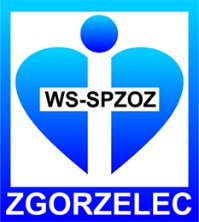 Wielospecjalistyczny Szpital - Samodzielny Publiczny 
Zespół Opieki Zdrowotnej w Zgorzelcu
Dział Zamówień Publicznych i Zaopatrzenia  ul. Lubańska 11-12, 59-900 Zgorzelec 
NIP: 615-17-06-942, REGON: 231161448 
tel. +48 57334858; fax +48 75 77 50 173
www.spzoz.zgorzelec.plMisja Szpitala: „Bezpieczeństwo przez rozwój”